Mathematics 6 Classroom Expectations (Room 226)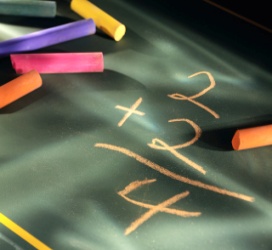 Textbook:  Core Connections Course 1 (Needs to be covered)Classroom Goals To have each student become more confident in basic math skillsTo build on prior knowledge and expand their knowledge of mathematics and its functionsTo know a range of problem-solving strategies to use when encountering different problems To enhance each student’s critical thinking skillsTo be able to use cooperative(group) skills to help each student learn more effectively from their peersTo make important connections to our worldMaterials: Please have the students bring the following items with them to math class, unless they have been instructed otherwise. Pencils/extra lead AND erasers	        3-subject spiral notebook OR multiple 1-subject notebooks (for math only)	         Scientific Calculator (TI-30 X IIS)Grading Scale: This is how the grades in the classroom will be calculated for the interim and final grades.
 Individual Tests and Quizzes:  60%		Homework & ALEKS:  20%   Team Challenges:  10%                   Classroom Participation and Warm Ups: 10%Classroom Participation and Warm Ups:  Being positive, productive, and prepared with ALL materials for any in-class activity and/or group work daily.Homework:  The majority of the homework will come from the Review/Preview questions at the end of each section in the student book, however, other homework may be assigned throughout the chapter.ALEKS:  Our class will be doing an online math program designed to accelerate their level of mathematics understanding and comprehension. The program is called ALEKS and has been designed by McGraw Hill Education to provide students with individualized instruction, practice, and assessment of necessary math skills.  Students will be assigned a number of topics to complete weekly.   
Quizzes:  Will be given periodically throughout the chapter and will cover ANY content and vocabulary.        

Team Challenges:  Assessment that uses teamwork and collaboration that REVIEWS material covered within the chapter.  Individual Tests:  Assessment that checks individual growth and progress over a chapter.   
Student of the MonthAs a teacher it is important for me to recognize student achievement within the classroom.  In order to do this, I have created a monthly reward for students who strive within the classroom.  Each month two students will be recognized for their hard work and achievements within Science class.  Their picture, along with other items they want to share, will be displayed on a bulletin board and they will receive a special certificate.  IMPORTANT INFORMATION TO KNOWRemind101 App:  Make sure to sign up for notifications for Ms. Freeman’s Math class.  I will be sending out reminders for tests and quizzes and any other pertinent information (you may need to know) through this site.To sign up through email				   To sign up through text message  Go to the following website:  rmd.at/k4hc66	                   1.    Text the message @k4hc66 to the number 81010   Follow the instructions to sign up for Remind		   Math Teacher Website:  http://westervilleheritagemath6.weebly.com/PowerSchool:  https://ps-wvil.metasolutions.net/public/home.html

Textbook Website:  http://ebooks.cpm.org
IMPORTANT DATES TO KNOWAugust 31st :  Curriculum Night 6:30pm

October 25th and 26th :  Student Led Conferences  	
